Adı –Soyadı:……………………………….                                                         Puan:……………..2016 2017-EĞİTİM-ÖĞRETİM YILI  …………………………….İLKOKULU  4.D SINIFI MÜZİK DERSİ 1.DÖNEM 1.YAZILI SORULARI	-A BÖLÜMÜ(13X5=65)1-)Birbirine paralel 5 çizgiden oluşan müzik yazılarının satırlarına ne denir?a) Sol anahtarı         b) Nota         c) Dizek           d) Ölçü2) Dizekte kaç çizgi kaç aralık vardır?a) 3 çizgi 7 aralık	      c) 10 çizgi 10 aralıkb) 5 çizgi 4 aralık	d) 6 çizgi 8 aralık3)Aşağıdaki dizeğe “La notası “ çiziniz. 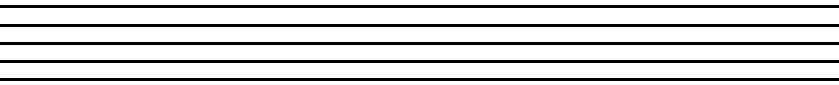 4-) Aşağıdaki dizeğe “Fa notası “ çiziniz. 5-) Aşağıdaki dizeğe “Sol notasını “ çiziniz. 6-) Aşağıdaki dizeğe “Sol anahtarını “ çiziniz. 7-)        Yanda şekli verilen müzik işaretin adı nedir ? 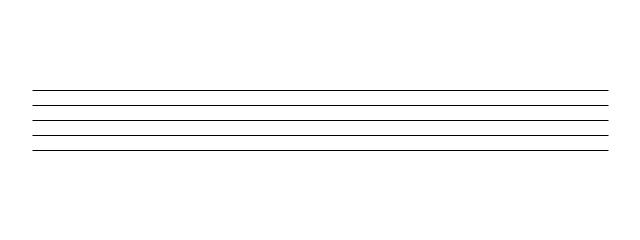 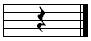 Dörtlük Sus		b) La Notası		c) Fa Notası		d) Sol Notası8-) İstiklal Marşımızın yazarı kimdir?A) Necip Fazıl Kısakürek                     C) Orhan Veli KanıkB) Osman Zeki Üngör                          D) Mehmet Akif Ersoy9-)İstiklal marşımız kaç kıtadan oluşmuştur?A) 8	C)5B) 10                                                            D) 6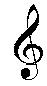 10-)Görselde verilen işaretin  adı nedir?     A) sol anahtarı	B) nota C) dörtlük sus     D) dizek11-) Aşağıdakilerden hangisi milli birlik, beraberlik ve bağımsızlığımızın simgesidir?A. 10. Yıl Marşı     	B. İstiklal Marşı	   C. Cumhuriyet Marşı	D. Gençlik Marşı12-) Aşağıdakilerden  hangisi  nota  değildir? A) Sol                  B) la                c) fa               d) ke13-) Aşağıdakilerden hangisi İstiklal Marşı’mızın çalındığı ve  söylendiği yerlerden  değildir? a) Okulların açıldığı ve kapandığı günlerde b) Düğünlerimizde c) Devlet başkanlarına yapılan karşılama ve uğurlama törenlerinde  d) Anıtkabir’ e yapılan resmi ziyaretlerde saygı duruşundan sonra   -B BÖLÜMÜ Boşlukları uygun kelimelerle doldurunuz(5X2=10)1-………………….bağımsızlığımzın sembolüdür.2-Duygu ve düşüncelerin notalarla  ifade edilmesine…………………denir.3-Müzik yazılarına……………………..denir.4-Müzikte notalar…………………..üzerine yazılır.5-………………..müzikte kullanılan anahtarlardan biridir.-C BÖLÜMÜDoğru olanların başaına D yanlış olanların başına Y koyunuz.(5X2=10)(  )Müzikte notalar dizek üzerinde gösterilir.(  )Sekizlik notanın süresi bir vuruştur.(  )İstiklal marşımızı Osman Zeki Üngör bestelemiştir.(  )Bir vuruşluk süresi olan nota dörtlük notadır.(  )Müzik yoluyla da duygu ve düşüncelerimizi ifade edebiliriz.-D BÖLÜMÜ1.Aşağıda İstiklal Marşımızda boş bırakılan yerleri tamamlayınız.(5X3=15)						Korkma, sönmez bu şafaklarda yüzen al sancak;....................................................................................O benim milletimin yıldızıdır, parlayacak;.......................................................................................................................................................................Kahraman ırkıma bir gül... Ne bu şiddet, bu celal?...........................................................................................................................................................................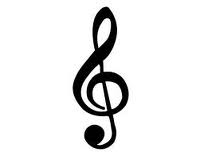 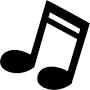 Sol anahtarınotaİstiklal marşımızmüzikdizekfa